Division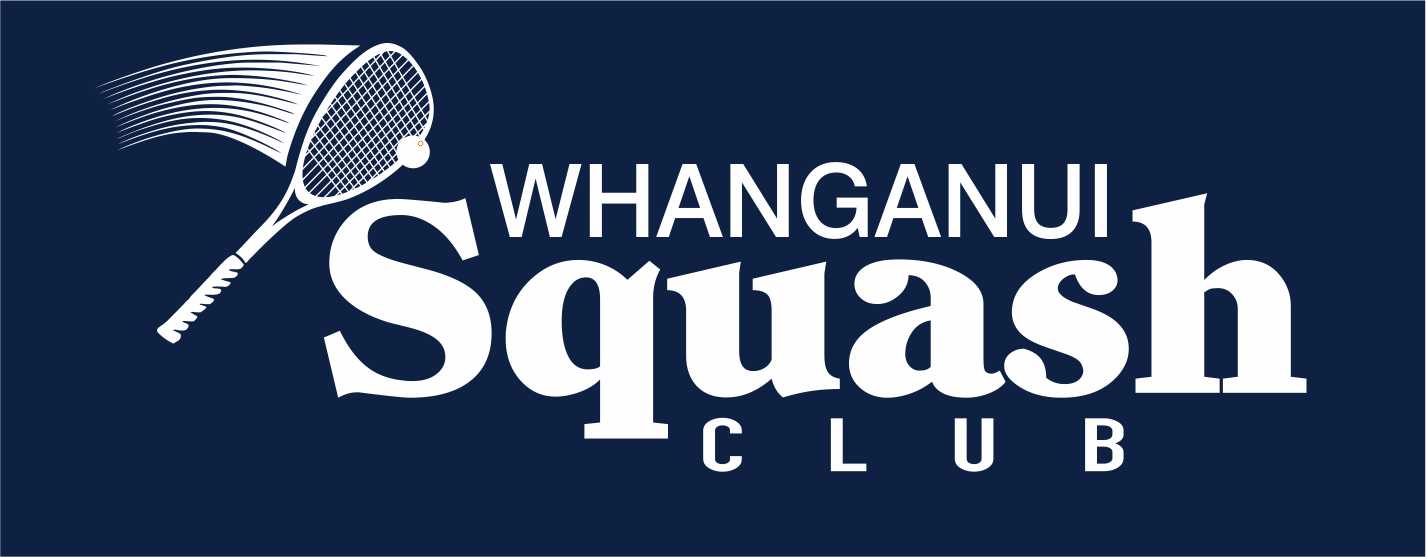 ___Men 50-54__________________________	Time		ResultWINNER      ______________________   RUNNER-UP    ____________________NameGradeCodeClub1Bruce Smith2Martin Dowson3Patrick van den Heuvel4Steve Young5Graham PopeWed4pm1BruceV5GrahamWed4.30pm2MartinV4SteveThur10am1BruceV4SteveThur10am3PatrickV5GrahamThur3.15pm2MartinV3PatrickThur3.15pm4SteveV5GrahamFri10am1BruceV3PatrickFri10.45am2MartinV5GrahamFri3.15pm1BruceV2MartinFri2.30pm3PatrickV4Steve